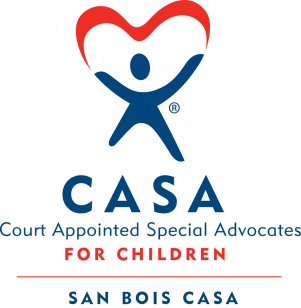 AGENDA                    December 12, 2019		                                                 4:00 p.m.InvocationCall to OrderRoll Call (Compliance with Open Meeting Act)Welcome and Introduction of GuestsDiscussion and Possible Action on November 14, 2019 Minutes Discussion and Possible Action on Financial Report for November 2019Discussion and Possible Action on 2020 Board Meeting DatesDiscussion and Possible Action on Limited English Proficiency PolicyDirector’s Report – Credit Card Purchases, OCASAA Site Visit, Golf Tournament  X.	Business not known within 24 hours of this meeting       XI.	AdjournmentNext scheduled meetingJanuary 16, 2020